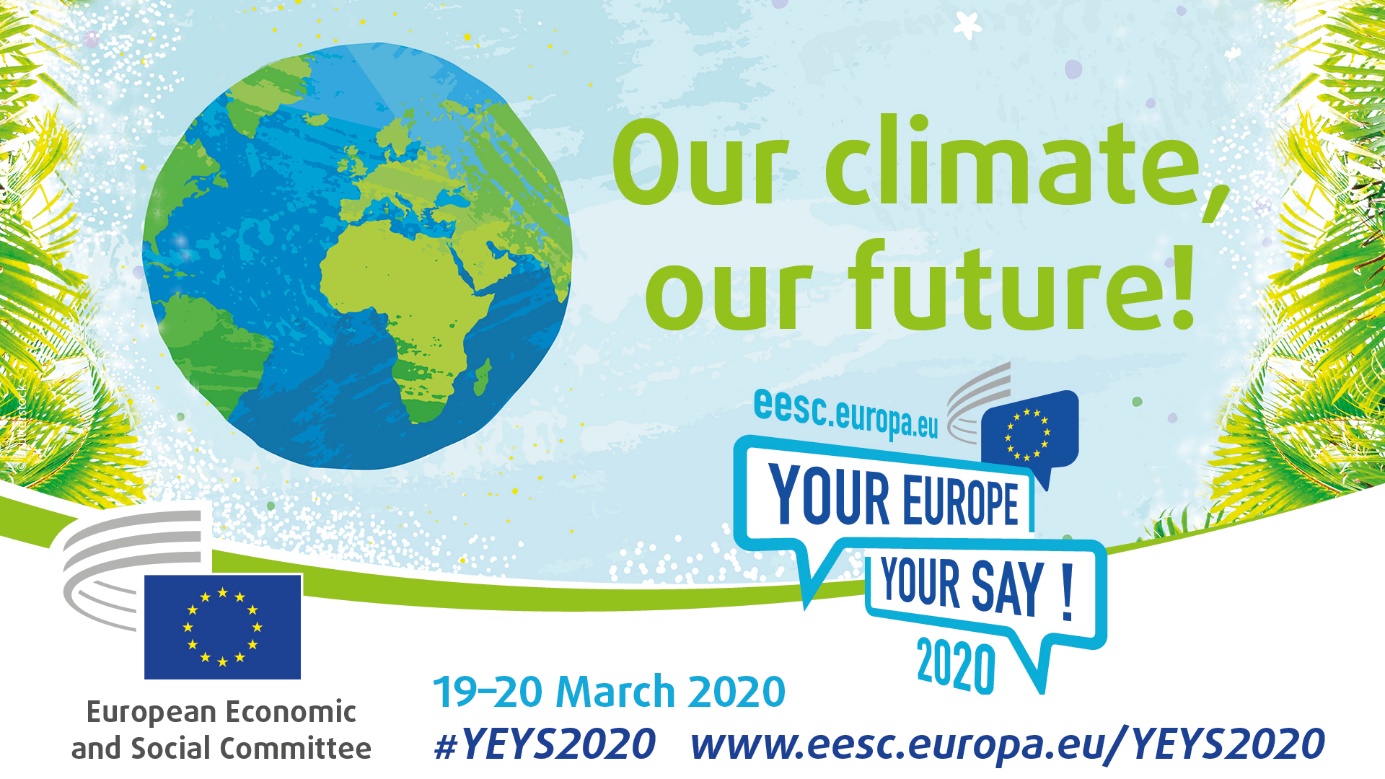 PROGRAMMEThursday 19th MarchFriday 20th March12.30 – 14.00Participants' registration: At the EESC entrance, 
participants will receive badges for the first and second dayJDE 
EntrancePhoto of each delegation with EESC banner + European flagJDE 
Atrium 613.45Group photoJDE 
Atrium 614.00 – 15.15Opening Session (interpretation EN/FR – webstreaming)Chaired by Ms. Isabel Caño, EESC Vice PresidentMr. Luca Jahier, EESC PresidentMs. Anuna De Wever, Climate Activist, Youth For ClimateMr. Bas Eickhout, MEP, Group of the Greens/European Free Alliance Ms. Mina Andreeva, Strategic Communication, European CommissionQuestions and answersIntroduction to workshops by the facilitatorsJDE 6215.30 – 18.00Teachers' Workshop – European ParliamentActive learning – House of European HistoryEPAS Programme (EU Ambassadors' Schools)House of European History135 rue Belliard15.15 – 16.15Students' Workshop Icebreaker + Introduction to COP exerciseFoyer 616.15 – 18.00Students' Workshop  COP exerciseJDE 
60+61+6318.00 18.00 – 19.0019.00 – 20.0020.00 – 20.30First Evening DinnerCultural evening – Original proposal to lower footprintDinnerVote & announcement of winnerJDE 
Atrium 58.15 – 10.50Teachers' Workshop – European CommissionLearning CornerCharlemagne building170 rue de la Loi8.30Arrival of Students on the premisesJDE 
Entrance8.30 – 9.00Icebreaker  JDE 
Foyer 69.00 – 10.30Students' Workshop  COP exerciseJDE 
60+61+6310.30 – 11.00Break (with refreshments)JDE 
Atrium 611.00 – 12.30Students' Workshop Final round of negotiations & discussionJDE 
60+61+6312.30 – 13.30Sandwich LunchJDE 
Atrium 611.15 – 13.15Teachers' Workshop – Council of the European UnionCouncil Interactive ExerciseJustus Lipsius building
175 rue de la Loi13.30 – 14.30Students' Workshop (webstreaming) Presentation of opportunities for actionsJDE 6214.30 – 16.00Final Plenary Session (interpretation EN/FR – webstreaming)
Chaired by Ms. Isabel Caño Aguilar, EESC Vice-PresidentPresentation of the proposals Concluding remarks by Ms. Isabel Caño AguilarJDE 6216.00 – 17.00Second Evening DinnerCultural presentations – Dance and song performancesJDE 
Atrium 6Teachers' Programme ONLYStudents' Programme ONLY